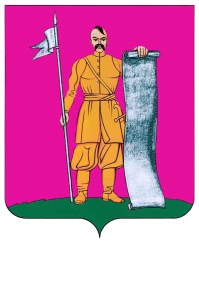 СОВЕТ  СТАРОЩЕРБИНОВСКОГО  СЕЛЬСКОГО  ПОСЕЛЕНИЯ ЩЕРБИНОВСКОГО  РАЙОНА  ТРЕТЬЕГО  СОЗЫВАвосемьдесят первая  СЕССИЯРЕШЕНИЕот 28.06.2019									               № 1станица СтарощербиновскаяО внесении изменений в решение Совета Старощербиновскогосельского поселения Щербиновского районаот 30 ноября2018 года № 2«О создании муниципальногодорожного фонда Старощербиновского сельского поселенияЩербиновского района и утверждении порядка формированияи использования бюджетных ассигнований муниципальногодорожного фонда Старощербиновского сельского поселенияЩербиновского района на 2019 год»	В связи с изменением объема финансирования и в соответствии с пунктом 5 статьи 179.4 Бюджетного кодекса Российской Федерации и Федеральным законом от 06 октября 2003 года № 131-ФЗ «Об общих принципах организации местного самоуправления в Российской Федерации», Уставом Старощербиновского сельского поселения Щербиновского района, порядком формирования и использования бюджетных ассигнований муниципального дорожного фонда Старощербиновского сельского поселения Щербиновского района на 2019 год, утвержденного решением Совета Старощербиновского сельского поселения Щербиновского района от 30 ноября 2018 года № 2 Совет Старощербиновского сельского поселения Щербиновского района р е ш и л:	1. Внести изменения в решение Совета Старощербиновского сельского поселения Щербиновского района от 30ноября 2018 года № 2 «О создании муниципального дорожного фонда Старощербиновского сельского поселения Щербиновского района и утверждении порядка формирования и использования бюджетных ассигнований муниципального дорожного фонда Старощербиновского сельского поселения Щербиновского района на 2019 год» (с изменением от 25 декабря 2018 года № 3, от 15 марта 2019 года № 1, от 16 апреля 2019 года   № 1), изложив приложение № 1 к порядку формирования и использования бюджетных ассигнований муниципального дорожного фонда Старощербиновского сельского поселения Щербиновского района на 2019 год в новой редакции (прилагается).2. Общему отделу администрации Старощербиновского сельского поселения Щербиновского района (Шилова):1) разместить настоящее решение в информационно-телекоммуникационной сети «Интернет», на официальном сайте администрации Старощербиновского сельского поселения Щербиновского района (http://starsсherb.ru), в меню сайта «Совет поселения», «Решения Совета», «за 2019 год»;2) официально опубликовать настоящее решение в периодическом печатном издании «Информационный бюллетень органов местного самоуправления Старощербиновского сельского поселения Щербиновского района».4. Решение вступает в силу на следующий день после его официального опубликования.Объем бюджетных ассигнований муниципальногодорожного фонда Старощербиновского сельского поселенияЩербиновского района на 2019 год 											      рублей                                                                                                                           ».Начальник финансово-экономическогоотдела администрации Старощербиновского сельского поселения Щербиновского района                                                А.С. КалмыковаПредседатель СоветаСтарощербиновскогосельского поселения Щербиновского района третьего созыва                                              А.В. ЛихолитГлаваСтарощербиновскогосельского поселения Щербиновского района                                     В.Г. ПодолянкоПРИЛОЖЕНИЕ к решению СоветаСтарощербиновского сельского поселения Щербиновского районатретьего созываот 28.06.2019 № 1«ПРИЛОЖЕНИЕ № 1к порядку формирования и использования бюджетныхассигнований дорожного фондаСтарощербиновского сельского поселения Щербиновского района на 2019 год№ п/пНаименованиеисточника2019 год1Акцизы на автомобильный бензин, прямогонный бензин, дизельное топливо, моторные масла для дизельных и (или) карбюраторных (инжекторных) двигателей, производимые на территории Российской Федерации, подлежащих зачислению в местный бюджет4 800 400,002Остатки прошлых лет от акцизов на автомобильный бензин, прямогонный бензин, дизельное топливо, моторные масла для дизельных и (или) карбюраторных (инжекторных) двигателей, производимые на территории Российской Федерации, подлежащих зачислению в местный бюджет851 332,833Остатки средств бюджета Старощербиновского сельского поселения Щербиновского района на начало текущего финансового года1 737 380,174Налог на доходы физических лиц9 755 800,00Итого:17 144 913,00